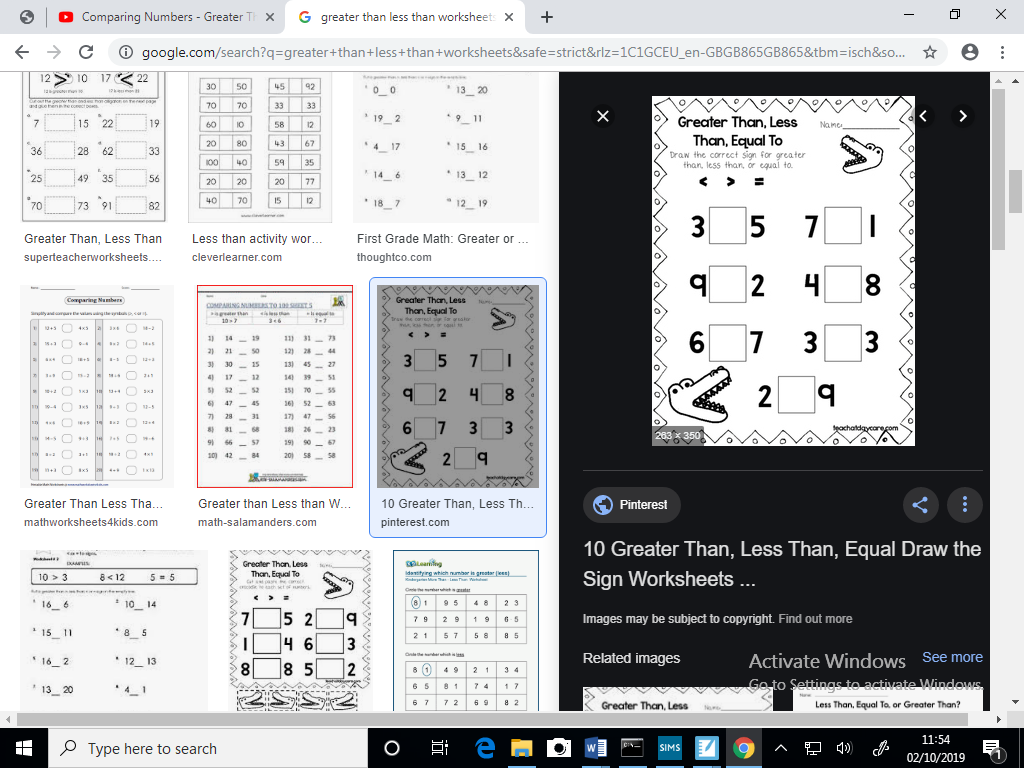 LO: To understand and use the < and > 